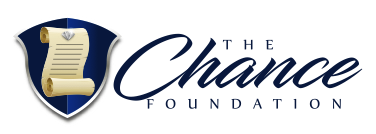    Investing in our futureDONOR FORMThe chart below may be used as an indication of how you can assist our at-risk youth through donations for tuitions and text books for one or more students.Please indicate your commitment, and return this form to realchance@mail.com with direct deposit to the account below; or by post with your donation to P.O. Box SP-63126; Nassau, or by hand to Suite 205, Olde Towne at Sandyport, West Bay Street, Nassau.Name (Company or Personal):Contact:E-mail:Telephone:Postal Address:Commitment  $ ☐ 50   ☐ 100  ☐ 200  ☐300  ☐500  ☐ 1000  ☐ _____